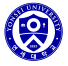 VCP(Visiting Clerkship Program) ApplicationYonsei University College of Medicine50-1 Yonsei-ro, Seodaemun-gu, Seoul,03722, KoreaName 	                                                           Female(   ), Male(   )         Family                  First                MiddleSocial Security Number :                            Birthdate :           /       /                                                                                    (dd)       (mm)       (yy)and/or Passport Number :                           Nationality :                          Mailing Address :                                                                      Telephone numbers : Home                           E-mail :                            School Name :                                                                         Medical School Address                                      City               State            Country              Zip/Postal Code                 Telephone numbers :                           Fax :                                    ELECTIVES DESIREDACADEMIC STANDING1.      /      /to      /      /Primary request2.      /      /to      /      /Alternate request3.      /      /to      /      /Alternate requestYesNoThe above student is in good academic standing at this school and has my approval to participate in the elective(s)The student is receiveing academic credit for his/her participation in this electiveExpected date of graduation from medical school :         /          /         Expected date of graduation from medical school :         /          /         Expected date of graduation from medical school :         /          /         Name of Dean(or his/her designee)Name of Dean(or his/her designee)TitleTitleSchool AddressCityCityStateStateStateZip/CodeSignature of Dean (or his/her designee)Signature of Dean (or his/her designee)Signature of Dean (or his/her designee)Signature of Dean (or his/her designee)Signature of Dean (or his/her designee)